Типовые формы документов, направляемых Клиентом Банку, в рамках Договора на брокерское обслуживание и Регламента обслуживания клиентов на финансовых рынках АКБ «Держава» ПАО.В АКБ «Держава» ПАОЗАЯВЛЕНИЕ НА УЧАСТИЕ В КОРПОРАТИВНОМ ДЕЙСТВИИНастоящим поручаю Банку провести все необходимые действия для участия в моих интересах и за мой счет в корпоративном действии (все поля обязательны к заполнению):Дата поручения:___________________Подпись Клиента:_______________________/_______________________/МП (для юридических лиц)В АКБ «Держава» ПАОУВЕДОМЛЕНИЕ ОБ ОТМЕНЕ ЗАЯВЛЕНИЯ НА УЧАСТИЕ В КОРПОРАТИВНОМ ДЕЙСТВИИНастоящим Уведомляю об отмене Заявления на оферту/участие в размещении, поданного мною ранее в отношении следующего корпоративного действия (все поля обязательны к заполнению):Дата направления Уведомления:___________________Подпись Клиента: _______________________/_______________________/МП (для юридических лиц)В АКБ «Держава» ПАОТРЕБОВАНИЕ НА ПЕРЕВОД (ВЫВОД) ДЕНЕЖНЫХ СРЕДСТВНалоговый статус в России  резидент  нерезидентПрошу совершить (выбрать и заполнить нужный раздел, допускается заполнение обоих разделов в одном Требовании):  Перевод денежных средств между рынками инструментов  Вывод денежных средств с брокерского счетаSWIFT code; 		_______________________ Банк-корреспондент: 	_____________________________Дата требования: ___________________Подпись Клиента: _______________________/_______________________/МП*-если не указано – исполняется согласно Регламенту обслуживания клиентов на финансовых рынках АКБ «Держава» ПАОВ АКБ «Держава» ПАОРАСПОРЯЖЕНИЕ НА ОТМЕНУ ТРЕБОВАНИЯ НА ПЕРЕВОД (ВЫВОД) ДЕНЕЖНЫХ СРЕДСТВПрошу отменить поданное ранее  Требование на перевод (вывод) денежных средств от «___» ________________ 20__ г. со следующими параметрами (заполнить разделы как в отменяемом Требовании):  Перевод денежных средств между рынками инструментов  Вывод денежных средств с брокерского счетаПо реквизитам:SWIFT code; 		_______________________________________________Банк-корреспондент: 	_______________________________________________Дата требования: ___________________Подпись Клиента: _______________________/_______________________/М.П.*-если не указано – исполняется согласно Регламенту обслуживания клиентов на финансовых рынках АКБ «Держава» ПАОВ АКБ «Держава» ПАОПОРУЧЕНИЕ НА ЗАКЛЮЧЕНИЕ БИРЖЕВОЙ СДЕЛКИ№_____ от ___  ______________ 20___ г. ФИО/наименование: __________________________________________________________________Код клиента: _________________________Договор на брокерское обслуживание № ______________  дата _____________________________Дата исполнения поручения / Срок действия поручения*_______________________________________Подпись Клиента: _______________________/_______________________/М.П.*если не указано – исполняется согласно Регламенту обслуживания клиентов на финансовых рынках АКБ «Держава» ПАОВ АКБ «Держава» ПАОПОРУЧЕНИЕ НА ЗАКЛЮЧЕНИЕ ВНЕБИРЖЕВОЙ СДЕЛКИ№_____ от ___  ______________ 20___ г.ФИО/наименование: __________________________________________________________________Код клиента: _________________________Договор на брокерское обслуживание № ______________  дата _____________________________Дата исполнения поручения / Срок действия поручения*_____________________________________Подпись Клиента: _______________________/_______________________/М.П.*если не указано – исполняется согласно Регламенту обслуживания клиентов на финансовых рынках АКБ «Держава» ПАОВ АКБ «Держава» ПАОПОРУЧЕНИЕ НА ЗАКЛЮЧЕНИЕ СДЕЛКИ РЕПО№_____ от __ ______________ 20__ г.ФИО/наименование: __________________________________________________________________Код клиента: _________________________Договор на брокерское обслуживание № ______________  дата _____________________________Место заключения сделки (нужное подчеркнуть): Фондовый рынок МБ / Фондовый рынок СПбБ/ Внебиржевой рынокДата исполнения поручения / Срок действия поручения*______________________________________Подпись Клиента: _______________________/_______________________/М.П.*если не указано – исполняется согласно Регламенту обслуживания клиентов на финансовых рынках АКБ «Держава» ПАОВ АКБ «Держава» ПАОПОРУЧЕНИЕ НА ЗАКЛЮЧЕНИЕ СРОЧНОЙ СДЕЛКИ№_____ от ___  ______________ 20___ г. ФИО/наименование: __________________________________________________________________Код клиента: _________________________Договор на брокерское обслуживание № ______________  дата _____________________________Место заключения сделки :  Срочный рынок МБ Дата исполнения поручения / Срок действия поручения*_______________________________________Подпись Клиента: _______________________/_______________________/М.П.*если не указано – исполняется согласно Регламенту обслуживания клиентов на финансовых рынках АКБ «Держава» ПАОВ АКБ «Держава» ПАОПОРУЧЕНИЕ НА ЗАКЛЮЧЕНИЕ СДЕЛОК НА ВАЛЮТНОМ РЫНКЕ№_____ от ___  ______________ 20___ г. ФИО/наименование: __________________________________________________________________Код клиента: _________________________Договор на брокерское обслуживание № ______________  дата _____________________________1 – Валютная пара, СВОП (с указанием валютной пары)2 – например, в валютной паре USDRUB базовая валюта – USD, в валютной паре EURUSD – EUR3 – указывается не календарная дата, а срок расчетов, в соответствии с Правилами торгов – TOD, TOM, SPT, TODTOM, TOMSPT и т.д.Дата исполнения поручения / Срок действия поручения*_______________________________________Подпись Клиента: _______________________/_______________________/М.П.*если не указано – исполняется согласно Регламенту обслуживания клиентов на финансовых рынках АКБ «Держава» ПАОВ АКБ «Держава» ПАОУВЕДОМЛЕНИЕ ОБ ОТМЕНЕ ПОРУЧЕНИЯ№_____ от ___  ______________ 20___ г. ФИО/наименование: ___________________________________________________________________Код клиента: _________________________Договор на брокерское обслуживание № ______________  дата ______________________________ Прошу отменить поданное ранее  поручение № _____________ дата ________ Прошу  приостановить  поданное ранее  поручение № _____________ дата ________на срок_____________________________Подпись Клиента: _______________________/_______________________/М.П.В АКБ «Держава» ПАОСВОДНОЕ ПОРУЧЕНИЕ НА ЗАКЛЮЧЕНИЕ СДЕЛОК С ЦЕННЫМИ БУМАГАМИ НА ОРГАНИЗОВАННЫХ ТОРГАХ
№_____ от «__»   _______ 20___ г.  с «__»  ___________ 20___ г. по «___» _____________ 20___ г.Место заключения сделки (нужное подчеркнуть):  Фондовый рынок МБ / Фондовый рынок СПбБПодпись Клиента ___________________ /_____________________/МПВ АКБ «Держава» ПАОСВОДНОЕ ПОРУЧЕНИЕ НА ЗАКЛЮЧЕНИЕ СДЕЛОК С ПРОИЗВОДНЫМИ ИНСТРУМЕНТАМИ
№_____ от «__»   _______ 20___ г.  с «__»  ___________ 20___ г. по «___» _____________ 20___ г.Место заключения сделки:  Срочный рынок МБПодпись Клиента ___________________ /_____________________/МПВ АКБ «Держава» ПАОСВОДНОЕ ПОРУЧЕНИЕ НА ЗАКЛЮЧЕНИЕ ВНЕБИРЖЕВЫХ СДЕЛОК С ЦЕННЫМИ БУМАГАМИ
№_____ от «__»   _______ 20___ г.  с «__»  ___________ 20___ г. по «___» _____________ 20___ г.Подпись Клиента ___________________ /_____________________/			М.П.В АКБ «Держава» ПАОЗАЯВЛЕНИЕ НА ЗАЧИСЛЕНИЕ/СПИСАНИЕ ЦЕННЫХ БУМАГот ___  ______________ 20___ г.  ФИО/наименование: __________________________________________________________________Код клиента: _________________________Договор на брокерское обслуживание № ______________  дата _____________________________Место хранения ЦБ (наименование депозитария):__________________________________Подтверждающий документ (выписка, отчет, справка и т.п.):_________________________Дата подтверждающего документа: __________________№ подтверждающего документа:  ________________________________Подпись Клиента: _______________________/_______________________/			М.П.
В АКБ «Держава» ПАОУВЕДОМЛЕНИЕо прекращении действия доверенности на представителя КлиентаФИО/наименование: _______________________________________________________________________Код клиента: _________________________Договор на брокерское обслуживание № ______________  дата ___________________________________№ и дата доверенности на Представителя Клиента: № ________________  дата _____________________Настоящим Клиент уведомляет АКБ «Держава» ПАО о прекращении действия указанной в настоящем Заявлении доверенности, выданной Клиентом своему Представителю:_________________________________________________________________________________________(Ф.И.О. Представителя Клиента)___  ______________ 20___ г.  Подпись Клиента: _______________________/_______________________/М.П.В АКБ «Держава»» ПАОПОРУЧЕНИЕ НА ОТКАЗ ОТ ИСПОЛНЕНИЯ СДЕЛКИ РЕПО№_____ от __ ______________ 20__ г.ФИО/наименование: __________________________________________________________________Код клиента: _________________________Договор на брокерское обслуживание № ______________  дата _____________________________Настоящим поручаю Банку заключить соглашение с контрагентом по сделке о прекращении обязательств с предоставлением взамен отступного на нижеследующих условияхМесто заключения сделки (нужное подчеркнуть): Фондовый рынок МБ / Фондовый рынок СПбБ/ Внебиржевой рынокПодпись Клиента: _______________________/_______________________/М.П.В АКБ «Держава» ПАОПОРУЧЕНИЕ НА ДОСРОЧНОЕ ИСПОЛНЕНИЕ ВТОРОЙ ЧАСТИ СДЕЛКИ РЕПО№_____ от  __  ______________ 20__ г.ФИО/наименование: __________________________________________________________________Договор на брокерское обслуживание № ______________  дата _____________________________Место заключения сделки (нужное подчеркнуть): Фондовый рынок МБ / Фондовый рынок СПбБ/ Внебиржевой рынокПодпись Клиента: _______________________/_______________________/М.П.В АКБ «Держава» ПАОЗАЯВЛЕНИЕ НА РЕГИСТРАЦИЮ/ИЗМЕНЕНИЕ БАНКОВСКИХ РЕКВИЗИТОВ №_____ от  __  ______________ 20__ г.ФИО/наименование: __________________________________________________________________Код клиента: _________________________Договор на брокерское обслуживание № ______________  дата _____________________________Реквизиты документа, удостоверяющего личность; ______________________________________ОГРН: _________________________________________________ИНН::__________________________________________________Вид операции:   добавить банковские реквизиты		  удалить банковские реквизитыВалюта счета: _____________________________Получатель: ___________________________________________________________________________Номер расчетного/лицевого/карточного счета ______________________________________________В ____________________________________________________________________________________БИК __________________________ корр/счет ______________________________________________SWIFT: ______________________________________Банк корреспондент: ______________Подпись Клиента: _______________________/_______________________/М.П.В АКБ «Держава» ПАОУВЕДОМЛЕНИЕ
о назначении оператором счета депо в специализированном депозитарии
от __ _______________ 20___ В соответствии с условиями Регламента в рамках Договора на брокерское обслуживание №______ от «__»________________20__ года сообщаем о назначении АКБ «Держава» ПАО оператором счета депо ________________________________________________________________(наименование Клиента),открытого в специализированном депозитарии:Подпись Клиента: _______________________/_______________________/М.П.В АКБ «Держава» ПАОЗАЯВЛЕНИЕ НА РЕГИСТРАЦИЮ КЛИЕНТОВ 
ЗАЯВЛЕНИЕ
О ПРЕДОСТАВЛЕНИИ/ОТКАЗЕ ОТ ПРЕДОСТАВЛЕНИЯ ОТЧЕТОВ БАНКАОформляется на бланке Клиента - нерезидента/ To be prepared on letterhead paper of non-resident ClientВ АКБ «Держава» ПАОPJSCB «DERZHAVA»ЗАВЕРЕНИЕ О ФАКТИЧЕСКОМ ПРАВЕ НА ДОХОДЫ/REPRESENTATION OF ACTUAL INCOME RIGHTSНастоящим ____________________________________ (ФИО/наименование фактического получателя дохода) с постоянным проживанием/место нахождением в _____________________ (указать государство), подтверждаю(ет), что:обладаю(ет) фактическим правом на получение доходов по ценным бумагам, учитываемым на счете(ах) депо в Депозитарии АКБ «Держава» ПАО, и сделкам заключенным на основании договора на брокерское обслуживание, заключенным с АКБ «Держава» ПАО в ________ году;обладаю(ет) неограниченными полномочиями в распоряжении получаемым доходом;фактически получаю(ет) выгоду от выплачиваемого дохода и определяю(ет) его дальнейшее экономическое использование;имею(ет) неограниченное право пользоваться и/или распоряжаться этим доходом и не осуществляю(ет) посреднических функций в отношении получаемого дохода;отсутствует обязанность передать (без выполнения иных функций и (или) принятия на себя рисков) получаемый доход в силу закона или гражданско-правового обязательства, связанного с получением этого дохода, другому лицу.Herewith __________________________________(Last, first and middle names/Corporate name of actual income recipient) domicile / residing in_____________________ (to indicate country), confirm (s):being  the beneficial owner entitled to receive yield of custodian accounts at  Custodian of PJSCB “DERZHAVA” and transactions consummated on the terms and subject to  brokerage services agreement on security market concluded by PJSCB “DERZHAVA” in _________year;having absolute authorities to dispose received income;actually receiving the profit from paid income and determining its further economic application;having absolute authorities to use and/or not acting as an intermediary for  the received income;having no responsibility to assign (without other functions’ performance and (or) without taking risks) received  income by authority of law or civil-legal obligation of received income to another party.Настоящим ____________________________________ (ФИО/наименование фактического получателя дохода) претендую(ет)/не претендую(ет) (нужное подчеркнуть) на применение льготной налоговой ставки по Соглашению об избежании двойного налогообложения между Российской Федерацией и страной моего (нашего) налогового резидентства.Herewith ____________________________________(Last, first and middle names /Corporate name of actual income recipient) claim(s)/disclaim(s) (please underline as necessary) to get reduced rate contributions under double taxation convention between Russian Federation and country of my (our) tax residence.В случае появления обстоятельств, при которых право на получение указанных в настоящем Заверении доходов получит другое лицо (за исключением отчуждения ценных бумаг), _________________________ (ФИО/наименование фактического получателя дохода) обязуется предоставить в АКБ «Держава» ПАО информацию об этом, а также подтверждающие и надлежащим образом заверенные документы не позднее рабочего дня, предшествующего следующей выплате.Should circumstances arise, when income recipient right for described in the present Representation would be received by another party (except carve-out of securities) __________________________(Last, first and middle names /Corporate name of actual income recipient)  is obliged to provide such information to PJSCB “DERZHAVA” as well as evidencing and duly certified  documents not later than within working day preceding the day of following payment.Дата/Date «____»  _________________ 20___ год/year.СЛУЖЕБНЫЕ ОТМЕТКИВ АКБ «Держава» ПАОЗаявление о принятии рисков Я, ______________________________, заявляю, что результат тестирования выявил у меня недостаточные опыт и знания для инвестирования в ______________________________/наименование, биржевой код, тип инструмента/. Несмотря на это я подтверждаю, что готов принять риски, связанные с совершением сделок, указанных мною в поручении ________________/дата и номер поручения/, и понести возможные убытки. Я понимаю, что недостаток знаний и опыта может привести к полной потере вложенных мною в _____________________________ денежных средств.УВЕДОМЛЕНИЕ о статусе фактического получателя дохода/NOTIFICATION of actual income recipient status подается впервые/    подтверждение информации/    изменение информации/     first presented                  information confirmation                    altering informationРаздел 1. Подтверждение/ Section 1. ConfirmationНастоящим Клиент подтверждает свое фактическое право на получение дохода (является фактическим получателем дохода), право на распоряжение указанным доходом и отсутствие каких-либо обязательств по его передаче иным лицам на основании договорных или любых других взаимоотношений.Herewith the Client confirms his actual right for income receipt (being an actual income recipient), the right for a.m. income disposal and absence of obligations for it’s transferring  to other persons under  contractual or any other relationships2. подтверждаю/confirm 	 не подтверждаю/not confirm В случае ответа «Подтверждаю», пожалуйста, перейдите к Разделу 3/ In case of the answer “Confirm” please go to Section 3.В случае ответа «Не подтверждаю», пожалуйста, перейдите к Разделу 2/ In case of the answer “Not confirm” please go to Section 2.Раздел 2. Информация о фактическом получателе дохода/Section 2. Information regarding actual income recipientВ случае, если данное Уведомление заполняется впервые или заполняется в целях изменения ранее предоставленных данных, на каждое указанное в настоящем разделе лицо должно быть представлено Заверение  о фактическом праве на доходы по форме, установленной АКБ «Держава» ПАО, а также комплект документов, подтверждающих наличие фактического права на доход.In case the present Notification is filled for the first time or is filled for the purpose to amend rendered information, for every specified in the present section person should be provided a Representation of actual income rights on form prescribed by PJSCB “DERZHAVA”as well as set of documents evidencing the presence of actual income rights. Пожалуйста, перейдите к Разделу 6/ Please go to Section 6.Раздел 3/ Section 3Настоящим Клиент претендует на получение льготной налоговой ставки и применение положений соглашения об избежании двойного налогообложения, действующего между Российской Федерацией и государством налогового резидентства в ____ году.	Herewith the Client claims to get reduced rate contributions and to apply provisions of double taxation convention executed between Russian Federation and country of tax residence in ______year.  Претендую/Claim	 Не претендую/DisclaimВ случае ответа «Претендую», пожалуйста, перейдите к Разделу 4/ In case of the answer “Claim” please go to Section 4. В случае ответа «Не претендую», пожалуйста, перейдите к Разделу 6/ In case of the answer “Disclaim” please go to Section 6.В  случае, если данное Уведомление заполняется впервые или заполняется в целях изменения ранее предоставленных данных, клиент обязан предоставить комплект документов, подтверждающих наличие фактического права на доход.In case the present Notification is filled for the first time or is filled for the purpose to amend rendered information, the Client has to provide set of documents evidencing the actual income right8.Раздел 4/Section 4 Настоящим Клиент подтверждает свою осведомленность о том, что в соответствии с Налоговым кодексом Российской Федерации обязан предоставить документы (информацию), подтверждающие фактическое право на доход. Клиент соглашается с тем, что в случае не предоставления или ненадлежащего предоставления (неполной информации, хотя бы одного должным образом не заверенного или не переведенного на русский язык документа) - льготная налоговая ставка (соглашение об избежании двойного налогообложения) применена не будет.Herewith the Client confirms his actual knowledge that under the Russian Tax Code he is to provide documents (information) evidencing the actual income right. The Client accepts that in case of failure to provide information or improper information (incorrect information, even one duly uncertified or untranslated into Russian document) - reduced rate contribution (double taxation convention) would not be applied. Пожалуйста, перейдите к Разделу 5/ Please go to Section 5.Раздел 5/Section 5Настоящим Клиент подтверждает свою осведомленность о том, что информация о корпоративных действиях (в том числе о выплатах доходов по ценным бумагам) в целях определения срока предоставления документов, указанных в Разделе 4 настоящего Уведомления, направляется АКБ «Держава» ПАО на адрес электронной почты Клиента, указанной в Анкете клиента.Herewith the Client confirms his actual knowledge that the information regarding corporate actions (including securities income payments) for the purpose of definition of documents provision terms, pointed in Section 4 of the present Notification, is to be sent to PJSCB “DERZHAVA” by e-mail mentioned in Client’s detailed form.Пожалуйста, перейдите к Разделу 6/Please go to Section 6.Раздел 6/Section 6Настоящим Клиент подтверждает свою осведомленность о том, что в случае, если указанные в настоящем Уведомлении данные или уверенность в их достоверности изменяется, у Клиента возникает обязанность предоставить новое Уведомление о статусе фактического получателя дохода.Herewith the Client confirms his actual knowledge that in case of any amendments in documents provided in the present Notification as well as in confidence of it’s reliability, the Client is to provide new Notification of actual income recipient status.Пожалуйста, перейдите к Разделу 7/ Please go to Section 7.Раздел 7/Section 7Настоящим клиент подтверждает, что все термины и понятия, используемые в настоящем Уведомлении, им изучены и понятны. Клиент осведомлен и согласен с тем, что в случае выявления неполноты, не достоверности, искажения каких-либо  сведений указанных в Уведомлении о статусе фактического получателя дохода, Заверениях о фактическом праве на доход и иных документах, полученных от Клиента - нерезидента РФ, вся ответственность возлагается на Клиента. В этом случае Клиент - нерезидент РФ обязуется возместить Банку все понесенные убытки, включая, но не ограничиваясь, неустойки, штрафы, государственные пошлины, судебные расходы, а также суммы налоговых платежей и пени в сроки, установленные Регламентом для возмещения расходов. При этом Клиент обязуется безвозмездно участвовать в возможных судебных, административных и/или налоговых спорах, а также своевременно предоставлять необходимые разъяснения и документы по запросу Банка в ходе и при подготовке к таким спорам.Herewith the Client confirms that all notions and terms used in the present Notification are gained insight on. The Client is informed and agrees that in case any deficiency, misrepresentation or miscommunication of information declared in the present Notification of actual income recipient status, Representations of actual income rights and other documents provided by non-resident Client are revealed all responsibility is to be laid on the Client. In that case non-resident Client must compensate Bank for all losses incurred, including but unlimited, penalties, fines, state duties, court fees as well as tax payments and penalties in compensation terms set by the Statement. Provided that the Client is obliged to participate free in potential judicial, administrative and/or tax disputes as well as timely provide all necessary explanations and documents on Bank’s demand in the course and as part of preparation for such disputes.Приложения/Addenda9:Дата/Date «____»  _________________ 20___ год/year.СЛУЖЕБНЫЕ ОТМЕТКИКлиент (ФИО/наименование)Договор на брокерское обслуживание№ ____________от __.__._____ г.Эмитент (краткое наименование):Вид корп. действия (нужное подчеркнуть)Выкуп эмитентом/первичное размещение/иное:__________________________(указать)Краткое наименование в торговой системе, серия, номер выпуска, и/или иные идентификационные признаки ценной бумаги (ISIN/гос. регистрационный номер, идентификационный номер)Дата событияКоличество ценных бумаг, которые я согласен (нужное подчеркнуть) -продать (в случае если событие – выкуп эмитентом);приобрести (первичное размещение)Цена (продажи/приобретения)Иные условия (ставка купона, цена размещения и др.), на которых я согласен и обязуюсь в случае акцепта моей оферты эмитентом (в случае первичного размещения) заключить сделку:Иная информация (по желанию):СЛУЖЕБНЫЕ ОТМЕТКИСЛУЖЕБНЫЕ ОТМЕТКИСЛУЖЕБНЫЕ ОТМЕТКИСЛУЖЕБНЫЕ ОТМЕТКИПринято:Принято:Принято:Принято:Дата:Время:ФИО сотрудника БанкаПодпись сотрудника БанкаКлиент (ФИО/наименование)Договор на брокерское обслуживание№ ____________от __.__._____ г.Эмитент (краткое наименование):Вид корп. действия (нужное подчеркнуть)Выкуп эмитентом/первичное размещение/иное: ____________________(указать)Краткое наименование в торговой системе, серия, номер выпуска, и/или иные идентификационные признаки ценной бумаги (ISIN/гос. регистрационный номер, идентификационный номер)Дата событияКоличество ценных бумаг, которые я согласен (нужное подчеркнуть) -продать (в случае если событие – выкуп эмитентом);приобрести (первичное размещение)Цена (продажи/приобретения)Иные условия (ставка купона, цена размещения и др.), на которых я согласен и обязуюсь в случае акцепта моей оферты эмитентом (в случае первичного размещения) заключить сделку:СЛУЖЕБНЫЕ ОТМЕТКИСЛУЖЕБНЫЕ ОТМЕТКИСЛУЖЕБНЫЕ ОТМЕТКИСЛУЖЕБНЫЕ ОТМЕТКИПринято:Принято:Принято:Принято:Дата:Время:ФИО сотрудника БанкаПодпись сотрудника БанкаКлиент (ФИО/наименование)Договор на брокерское обслуживание№ ____________от __.__._____ г.перевести с Рынка инструментов:                фондовый рынок МБ          срочный рынок МБ фондовый рынок СПбБ      валютный рынок МБна Рынок инструментов:                                                 фондовый рынок МБ          срочный рынок МБ фондовый рынок СПбБ      валютный рынок МБсумма денежных средств (цифрами): сумма денежных средств (прописью): валюта:Дата исполнения требования*Иная информация (указывается по желанию)перевести с Рынка инструментов:                фондовый рынок МБ          срочный рынок МБ фондовый рынок СПбБ      валютный рынок МБс Расчетного кода (РК) / Торгово-клирингового счета (ТКС) (указывается при наличии у клиента отдельного РК/ТКС)сумма денежных средств (цифрами): сумма денежных средств (прописью): Валюта: Дата исполнения требования*По еквизитам: Получатель:Р/С (Л/С):Банк:К/С:БИК:СЛУЖЕБНЫЕ ОТМЕТКИ принятоСЛУЖЕБНЫЕ ОТМЕТКИ принятоСЛУЖЕБНЫЕ ОТМЕТКИ принятоСЛУЖЕБНЫЕ ОТМЕТКИ принятоДата:Время:ФИО сотрудника БанкаПодпись сотрудника Банка Клиент (ФИО/наименование)Договор на брокерское обслуживание№ ____________от __.__._____ г.перевести с Рынка инструментов:                фондовый рынок МБ              срочный рынок МБ             фондовый рынок СПбБ    Валютный рынок МБна Рынок инструментов:                                                 фондовый рынок МБ              срочный рынок МБ             фондовый рынок СПбБ     Валютный рынок МБсумма денежных средств (цифрами): сумма денежных средств (прописью): Валюта:Дата исполнения требования*Иная информация (указывается по желанию)перевести с Рынка инструментов:                фондовый рынок МБ           срочный рынок МБ             фондовый рынок СПбБ    Валютный рынок МБС Расчетного кода (РК) / Торгово-клирингового счета (ТКС) (указывается при наличии у клиента отдельного РК/ТКС)сумма денежных средств (цифрами): сумма денежных средств (прописью): валюта:Дата исполнения требования*Получатель:Р/С (Л/С):Банк:К/С:БИК:СЛУЖЕБНЫЕ ОТМЕТКИПринято:СЛУЖЕБНЫЕ ОТМЕТКИПринято:СЛУЖЕБНЫЕ ОТМЕТКИПринято:СЛУЖЕБНЫЕ ОТМЕТКИПринято:Дата:Время:ФИО сотрудника БанкаПодпись сотрудника БанкаСведения о Клиенте:Место заключения сделки (нужное подчеркнуть):  Фондовый рынок МБ / Фондовый рынок СПбБ Параметры сделки:№ п/пВид, тип цбНаименование цбГос.рег.номер/ ISINВид сделки (покупка/продажа)Кол-во цб, шт.Цена за 1 цб (для облигаций  в % от номинала)Примечание		СЛУЖЕБНЫЕ ОТМЕТКИ		СЛУЖЕБНЫЕ ОТМЕТКИ		СЛУЖЕБНЫЕ ОТМЕТКИ		СЛУЖЕБНЫЕ ОТМЕТКИПринято:Принято:Принято:Принято:Дата:Время:ФИО сотрудника БанкаПодпись сотрудника БанкаСведения о Клиенте:Параметры сделки:№ п/пВид, тип цбНаименование цбГос.рег.номер/ ISINВид сделки (покупка/продажа)Кол-во цб, шт.Цена за 1 цб (для облигаций  в % от номинала)ПримечаниеСЛУЖЕБНЫЕ ОТМЕТКИСЛУЖЕБНЫЕ ОТМЕТКИСЛУЖЕБНЫЕ ОТМЕТКИСЛУЖЕБНЫЕ ОТМЕТКИПринято:Принято:Принято:Принято:Дата:Время:ФИО сотрудника БанкаПодпись сотрудника Банка Сведения о Клиенте:Параметры сделки РЕПО:№ п/пВид, тип цбНаименование цбГос.рег.номер/ ISINВид сделки по 1-ой части РЕПО (покупка/продажа)Кол-во цб, шт.Ставка РЕПО (%)Срок РЕПО или дата 2-ой частиПримечаниеСЛУЖЕБНЫЕ ОТМЕТКИСЛУЖЕБНЫЕ ОТМЕТКИСЛУЖЕБНЫЕ ОТМЕТКИСЛУЖЕБНЫЕ ОТМЕТКИПринято:Принято:Принято:Принято:Дата:Время:ФИО сотрудника БанкаПодпись сотрудника Банка Сведения о Клиенте:Параметры сделки:№ п/пВид срочной сделки (фьючерсный контракт, опцион)Вид сделки (покупка, продажа)Наименование (обозначение) фьючерсного контракта или опционаЦена одного фьючерсного контракта/размер премии по опциону или однозначные условия ее определенияКол-во фьючерсных контрактов или опционовПримечаниеСЛУЖЕБНЫЕ ОТМЕТКИСЛУЖЕБНЫЕ ОТМЕТКИСЛУЖЕБНЫЕ ОТМЕТКИСЛУЖЕБНЫЕ ОТМЕТКИПринято:Принято:Принято:Принято:Дата:Время:ФИО сотрудника БанкаПодпись сотрудника Банка Сведения о Клиенте:Параметры сделки:№ п/пИнструмент Валютного рынка1Вид сделки (покупка, продажа, B/S или S/B)Объем сделки (в базовой валюте2)Базовая валютаСрок расчетов3Цена сделкиПримечаниеСЛУЖЕБНЫЕ ОТМЕТКИСЛУЖЕБНЫЕ ОТМЕТКИСЛУЖЕБНЫЕ ОТМЕТКИСЛУЖЕБНЫЕ ОТМЕТКИПринято:Принято:Принято:Принято:Дата:Время:ФИО сотрудника БанкаПодпись сотрудника Банка Сведения о Клиенте:СЛУЖЕБНЫЕ ОТМЕТКИСЛУЖЕБНЫЕ ОТМЕТКИСЛУЖЕБНЫЕ ОТМЕТКИСЛУЖЕБНЫЕ ОТМЕТКИПринято:Принято:Принято:Принято:Дата:Время:ФИО сотрудника БанкаПодпись сотрудника Банка Клиент (ФИО/наименование):Код клиентаДоговор на брокерское обслуживание:№ ________ от «____» ___________20____г.№ п/п / № порученияВид сделки (покупка/продажа/ РЕПО прямое или обратное)Наименование цбВид цб  Гос.рег.номер/ ISINКол-во цбЦена (или условия ее определения)Валюта цены Срок действия  порученияВалюта  платежа
 Условия  платежаСрок РЕПО или дата 2-ой частиСтавка РЕПО Дата получения поручения Время получения поручения Статус порученияПримечанияСЛУЖЕБНЫЕ ОТМЕТКИСЛУЖЕБНЫЕ ОТМЕТКИСЛУЖЕБНЫЕ ОТМЕТКИСЛУЖЕБНЫЕ ОТМЕТКИПринято:Принято:Принято:Принято:Дата:Время:ФИО сотрудника БанкаПодпись сотрудника БанкаКлиент (ФИО/наименование):Код клиентаДоговор на брокерское обслуживание:№ ________ от «____» ___________20____г.№ п/п / № порученияВид срочной сделки (фьючерсный контракт, опцион)Вид сделки (покупка, продажа)Наименование (обозначение) фьючерсного контракта или опционаЦена одного фьючерсного контракта/размер премии по опциону или однозначные условия ее определенияКол-во фьючерсных контрактов или опционовВалюта платежаСрок действ порученияДата получения поручения Время получения поручения Статус порученияПримечания			СЛУЖЕБНЫЕ ОТМЕТКИ			СЛУЖЕБНЫЕ ОТМЕТКИ			СЛУЖЕБНЫЕ ОТМЕТКИ			СЛУЖЕБНЫЕ ОТМЕТКИПринято:Принято:Принято:Принято:Дата:Время:ФИО сотрудника БанкаПодпись сотрудника БанкаКлиент (ФИО/наименование):Код клиентаДоговор на брокерское обслуживание:№ ________ от «____» ___________20____г.№ п/п / № порученияВид, тип цбНаименование цбГос.рег.номер/ ISINВид сделки (покупка/продажа)Кол-во цбЦена  за 1 цб (для облигаций  в % от номинала)Срок действ порученияДата получения поручения Время получения поручения Статус порученияПримечанияСЛУЖЕБНЫЕ ОТМЕТКИСЛУЖЕБНЫЕ ОТМЕТКИСЛУЖЕБНЫЕ ОТМЕТКИСЛУЖЕБНЫЕ ОТМЕТКИПринято:Принято:Принято:Принято:Дата:Время:ФИО сотрудника БанкаПодпись сотрудника БанкаСведения о Клиенте:Параметры операции:№Вид операции (зачисление/списание)Наименование цбВид ценных бумаг акции/ облигацииТип (категория) обыкновенные/ привилегированныеГосударственный регистрационный номер выпуска ЦБ/ISIN11Количество ЦБ:Количество ЦБ:(цифрами)(прописью)(прописью)22Количество ЦБ:Количество ЦБ:(цифрами)(прописью)(прописью)СЛУЖЕБНЫЕ ОТМЕТКИСЛУЖЕБНЫЕ ОТМЕТКИСЛУЖЕБНЫЕ ОТМЕТКИСЛУЖЕБНЫЕ ОТМЕТКИПринято:Принято:Принято:Принято:Дата:Время:ФИО сотрудника БанкаПодпись сотрудника БанкаСведения о Клиенте:Настоящим Заявлением Клиент подтверждает, что прекращение действия указанной доверенности на основании ст.ст. 188, 189 Гражданского кодекса РФ влечет прекращение всех полномочий, переданных Представителю Клиента по такой доверенности.Клиент подтверждает, что настоящее Заявление считается полученным АКБ «Держава» ПАО и последний считается извещенным о прекращении действия доверенности со дня, следующего за днем получения АКБ «Держава» ПАО настоящего Заявления, о чем в разделе «СЛУЖЕБНЫЕ ОТМЕТКИ» делается соответствующая датированная отметка и ставится подпись уполномоченного сотрудника АКБ «Держава» ПАО.СЛУЖЕБНЫЕ ОТМЕТКИСЛУЖЕБНЫЕ ОТМЕТКИСЛУЖЕБНЫЕ ОТМЕТКИСЛУЖЕБНЫЕ ОТМЕТКИПринято:Принято:Принято:Принято:Дата:Время:ФИО сотрудника БанкаПодпись сотрудника БанкаСведения о Клиенте:Параметры прекращения обязательств по сделке:№ сделки РЕПОДата сделки РЕПООбъем сделки РЕПО (1-ая часть)Вид сделки по 1-ой части РЕПО (покупка/продажа)Отступное заплатить.Отступное получитьНаименование цбВид, тип ЦБКол-во  ЦБСЛУЖЕБНЫЕ ОТМЕТКИСЛУЖЕБНЫЕ ОТМЕТКИСЛУЖЕБНЫЕ ОТМЕТКИСЛУЖЕБНЫЕ ОТМЕТКИПринято:Принято:Принято:Принято:Дата:Время:ФИО сотрудника БанкаПодпись сотрудника БанкаСведения о Клиенте:Параметры сделки РЕПО:№ сделки РЕПОДата сделки РЕПООбъем сделки РЕПО (1-ая часть)Вид сделки по 1-ой части РЕПО (покупка/продажа)Наименование цбВид, тип ЦБКол-во  ЦБДата досрочного исполнения второй части сделки РЕПОПримечаниеСЛУЖЕБНЫЕ ОТМЕТКИСЛУЖЕБНЫЕ ОТМЕТКИСЛУЖЕБНЫЕ ОТМЕТКИСЛУЖЕБНЫЕ ОТМЕТКИПринято:Принято:Принято:Принято:Дата:Время:ФИО сотрудника БанкаПодпись сотрудника БанкаСведения о Клиенте:Параметры заявления:			СЛУЖЕБНЫЕ ОТМЕТКИ			СЛУЖЕБНЫЕ ОТМЕТКИ			СЛУЖЕБНЫЕ ОТМЕТКИ			СЛУЖЕБНЫЕ ОТМЕТКИПринято:Принято:Принято:Принято:Дата:Время:ФИО сотрудника БанкаПодпись сотрудника БанкаНаименование специализированного депозитария:Наименование специализированного депозитария:Наименование специализированного депозитария:Наименование специализированного депозитария:Наименование специализированного депозитария:Наименование специализированного депозитария:Наименование специализированного депозитария:Наименование специализированного депозитария:Наименование специализированного депозитария:Реквизиты специализированного депозитария:Реквизиты специализированного депозитария:Реквизиты специализированного депозитария:Реквизиты специализированного депозитария:Реквизиты специализированного депозитария:Реквизиты специализированного депозитария:Реквизиты специализированного депозитария:Реквизиты специализированного депозитария:Реквизиты специализированного депозитария:Реквизиты специализированного депозитария:Реквизиты специализированного депозитария:Реквизиты специализированного депозитария:Место нахождения:Место нахождения:Место нахождения:Место нахождения:Место нахождения:Место нахождения:Почтовый адрес:Почтовый адрес:Почтовый адрес:Почтовый адрес:Почтовый адрес:ОГРН/ ОГРН/ ИННР/С (Л/С:)Р/С (Л/С:)Р/С (Л/С:)Банк: К/C:БИК:Телефон, факс:Телефон, факс:Телефон, факс:Телефон, факс:СЛУЖЕБНЫЕ ОТМЕТКИСЛУЖЕБНЫЕ ОТМЕТКИСЛУЖЕБНЫЕ ОТМЕТКИСЛУЖЕБНЫЕ ОТМЕТКИСЛУЖЕБНЫЕ ОТМЕТКИСЛУЖЕБНЫЕ ОТМЕТКИДата получения уведомленияДата получения уведомленияВремя получения уведомленияВремя получения уведомленияВремя получения уведомленияСотрудник, принявший уведомление«___» _______________ 201_«___» _______________ 201___________________________________Наименование:Наименование:Наименование:Наименование:Наименование:Наименование:Договор на брокерское обслуживание:Договор на брокерское обслуживание:Договор на брокерское обслуживание:Договор на брокерское обслуживание:Договор на брокерское обслуживание:Договор на брокерское обслуживание:Код клиента:Код клиента:Код клиента:Код клиента:Код клиента:Код клиента:Совершая сделки:Совершая сделки:Совершая сделки:Совершая сделки:Совершая сделки:Совершая сделки:Совершая сделки:Совершая сделки:Совершая сделки:Совершая сделки:Совершая сделки:Совершая сделки:Совершая сделки:Совершая сделки:Совершая сделки:Совершая сделки:Совершая сделки:Совершая сделки:Совершая сделки:Совершая сделки:на основании индивидуального договора ДУ в интересах одного учредителя доверительного управления, являющегосяна основании индивидуального договора ДУ в интересах одного учредителя доверительного управления, являющегосяна основании индивидуального договора ДУ в интересах одного учредителя доверительного управления, являющегосяна основании индивидуального договора ДУ в интересах одного учредителя доверительного управления, являющегосяна основании индивидуального договора ДУ в интересах одного учредителя доверительного управления, являющегосяна основании индивидуального договора ДУ в интересах одного учредителя доверительного управления, являющегосяна основании индивидуального договора ДУ в интересах одного учредителя доверительного управления, являющегосяна основании индивидуального договора ДУ в интересах одного учредителя доверительного управления, являющегосяна основании индивидуального договора ДУ в интересах одного учредителя доверительного управления, являющегосяна основании индивидуального договора ДУ в интересах одного учредителя доверительного управления, являющегосяна основании индивидуального договора ДУ в интересах одного учредителя доверительного управления, являющегосяна основании индивидуального договора ДУ в интересах одного учредителя доверительного управления, являющегосяна основании индивидуального договора ДУ в интересах одного учредителя доверительного управления, являющегосяна основании индивидуального договора ДУ в интересах одного учредителя доверительного управления, являющегосяна основании индивидуального договора ДУ в интересах одного учредителя доверительного управления, являющегосяна основании индивидуального договора ДУ в интересах одного учредителя доверительного управления, являющегосяна основании индивидуального договора ДУ в интересах одного учредителя доверительного управления, являющегосяна основании индивидуального договора ДУ в интересах одного учредителя доверительного управления, являющегосяна основании индивидуального договора ДУ в интересах одного учредителя доверительного управления, являющегосяДанные учредителя управленияДанные учредителя управленияДанные учредителя управленияДанные учредителя управленияДанные учредителя управленияДанные учредителя управленияДанные учредителя управленияДанные учредителя управленияДанные учредителя управленияДанные учредителя управленияДанные учредителя управленияКод страныКод страныКод страныОткрыт индивидуальный инвестиционный счет:Открыт индивидуальный инвестиционный счет:российским физическим лицомроссийским физическим лицомномер паспорта РФ:номер паспорта РФ:номер паспорта РФ:номер паспорта РФ:номер паспорта РФ:номер паспорта РФ:643 - Российская Федерация643 - Российская Федерация643 - Российская Федерация ДА НЕТроссийским юридическим лицомроссийским юридическим лицомИНН:ИНН:643 - Российская Федерация643 - Российская Федерация643 - Российская Федерация__российским юридическим лицом - Страховой компаниейроссийским юридическим лицом - Страховой компаниейИНН:ИНН:643 - Российская Федерация643 - Российская Федерация643 - Российская Федерация__иностранным физическим лицоминостранным физическим лицомномер паспорта иностранного государства:номер паспорта иностранного государства:номер паспорта иностранного государства:номер паспорта иностранного государства: ДА НЕТиностранным юридическим лицом, имеющим ИННиностранным юридическим лицом, имеющим ИННИНН:ИНН:__иностранным юридическим лицом, не имеющим ИННиностранным юридическим лицом, не имеющим ИННномер свидетельства о регистрации:номер свидетельства о регистрации:номер свидетельства о регистрации:номер свидетельства о регистрации:__российским физическим лицом, являющимся законным представителем Клиентароссийским физическим лицом, являющимся законным представителем Клиентаномер паспорта РФ:номер паспорта РФ:номер паспорта РФ:номер паспорта РФ:номер паспорта РФ:номер паспорта РФ:643 - Российская Федерация643 - Российская Федерация643 - Российская Федерация__в интересах участников коллективных и иных инвестиций (ПИФ, НПФ, ПФР и т.д.)в интересах участников коллективных и иных инвестиций (ПИФ, НПФ, ПФР и т.д.)в интересах участников коллективных и иных инвестиций (ПИФ, НПФ, ПФР и т.д.)в интересах участников коллективных и иных инвестиций (ПИФ, НПФ, ПФР и т.д.)в интересах участников коллективных и иных инвестиций (ПИФ, НПФ, ПФР и т.д.)в интересах участников коллективных и иных инвестиций (ПИФ, НПФ, ПФР и т.д.)в интересах участников коллективных и иных инвестиций (ПИФ, НПФ, ПФР и т.д.)в интересах участников коллективных и иных инвестиций (ПИФ, НПФ, ПФР и т.д.)в интересах участников коллективных и иных инвестиций (ПИФ, НПФ, ПФР и т.д.)в интересах участников коллективных и иных инвестиций (ПИФ, НПФ, ПФР и т.д.)в интересах участников коллективных и иных инвестиций (ПИФ, НПФ, ПФР и т.д.)в интересах участников коллективных и иных инвестиций (ПИФ, НПФ, ПФР и т.д.)в интересах участников коллективных и иных инвестиций (ПИФ, НПФ, ПФР и т.д.)в интересах участников коллективных и иных инвестиций (ПИФ, НПФ, ПФР и т.д.)в интересах участников коллективных и иных инвестиций (ПИФ, НПФ, ПФР и т.д.)в интересах участников коллективных и иных инвестиций (ПИФ, НПФ, ПФР и т.д.)в интересах участников коллективных и иных инвестиций (ПИФ, НПФ, ПФР и т.д.)в интересах участников коллективных и иных инвестиций (ПИФ, НПФ, ПФР и т.д.)в интересах участников коллективных и иных инвестиций (ПИФ, НПФ, ПФР и т.д.)Учредитель управления:Учредитель управления:Учредитель управления:Код страныКод страныКод страныДанные учредителя управленияДанные учредителя управленияДанные учредителя управленияДанные учредителя управленияДанные учредителя управленияДанные учредителя управленияДанные учредителя управленияДанные учредителя управленияДанные учредителя управленияДанные учредителя управленияДанные учредителя управленияДанные учредителя управленияДанные учредителя управленияпаевой инвестиционный фонд (УК ПИФ)паевой инвестиционный фонд (УК ПИФ)643 - Российская Федерация643 - Российская Федерация643 - Российская ФедерацияГосударственный регистрационный номер выпуска (правил доверительного управления паевым инвестиционным фондом), присвоенный уполномоченным федеральным органом исполнительной власти:Государственный регистрационный номер выпуска (правил доверительного управления паевым инвестиционным фондом), присвоенный уполномоченным федеральным органом исполнительной власти:Государственный регистрационный номер выпуска (правил доверительного управления паевым инвестиционным фондом), присвоенный уполномоченным федеральным органом исполнительной власти:Государственный регистрационный номер выпуска (правил доверительного управления паевым инвестиционным фондом), присвоенный уполномоченным федеральным органом исполнительной власти:Государственный регистрационный номер выпуска (правил доверительного управления паевым инвестиционным фондом), присвоенный уполномоченным федеральным органом исполнительной власти:Государственный регистрационный номер выпуска (правил доверительного управления паевым инвестиционным фондом), присвоенный уполномоченным федеральным органом исполнительной власти:Государственный регистрационный номер выпуска (правил доверительного управления паевым инвестиционным фондом), присвоенный уполномоченным федеральным органом исполнительной власти:Государственный регистрационный номер выпуска (правил доверительного управления паевым инвестиционным фондом), присвоенный уполномоченным федеральным органом исполнительной власти:Государственный регистрационный номер выпуска (правил доверительного управления паевым инвестиционным фондом), присвоенный уполномоченным федеральным органом исполнительной власти:Государственный регистрационный номер выпуска (правил доверительного управления паевым инвестиционным фондом), присвоенный уполномоченным федеральным органом исполнительной власти:Государственный регистрационный номер выпуска (правил доверительного управления паевым инвестиционным фондом), присвоенный уполномоченным федеральным органом исполнительной власти:Государственный регистрационный номер выпуска (правил доверительного управления паевым инвестиционным фондом), присвоенный уполномоченным федеральным органом исполнительной власти:Государственный регистрационный номер выпуска (правил доверительного управления паевым инвестиционным фондом), присвоенный уполномоченным федеральным органом исполнительной власти:паевой инвестиционный фонд (УК ПИФ)паевой инвестиционный фонд (УК ПИФ)643 - Российская Федерация643 - Российская Федерация643 - Российская Федерациянегосударственный пенсионный фонд в части пенсионных накоплений (УК НПФ ПН)негосударственный пенсионный фонд в части пенсионных накоплений (УК НПФ ПН)643 - Российская Федерация643 - Российская Федерация643 - Российская ФедерацияИНН НПФ:ИНН НПФ:ИНН НПФ:ИНН НПФ:ИНН НПФ:негосударственный пенсионный фонд в части пенсионных резервов (УК НПФ ПР)негосударственный пенсионный фонд в части пенсионных резервов (УК НПФ ПР)643 - Российская Федерация643 - Российская Федерация643 - Российская ФедерацияИНН НПФ:ИНН НПФ:ИНН НПФ:ИНН НПФ:ИНН НПФ:негосударственный пенсионный фонд в части имущества, предназначенного для обеспечения уставной деятельности (ДУ НПФ ИУД)негосударственный пенсионный фонд в части имущества, предназначенного для обеспечения уставной деятельности (ДУ НПФ ИУД)643 - Российская Федерация643 - Российская Федерация643 - Российская ФедерацияИНН НПФ:ИНН НПФ:ИНН НПФ:ИНН НПФ:ИНН НПФ:Пенсионный фонд РФ в части средств пенсионных накоплений (УК ПН ПФ РФ)Пенсионный фонд РФ в части средств пенсионных накоплений (УК ПН ПФ РФ)643 - Российская Федерация643 - Российская Федерация643 - Российская ФедерацияИНН ПФ РФ/Данные об инвестиционном портфеле:ИНН ПФ РФ/Данные об инвестиционном портфеле:ИНН ПФ РФ/Данные об инвестиционном портфеле:ИНН ПФ РФ/Данные об инвестиционном портфеле:ИНН ПФ РФ/Данные об инвестиционном портфеле:ИНН ПФ РФ/Данные об инвестиционном портфеле:ИНН ПФ РФ/Данные об инвестиционном портфеле:ИНН ПФ РФ/Данные об инвестиционном портфеле:ИНН ПФ РФ/Данные об инвестиционном портфеле:ИНН ПФ РФ/Данные об инвестиционном портфеле:ИНН ПФ РФ/Данные об инвестиционном портфеле:ИНН ПФ РФ/Данные об инвестиционном портфеле:ИНН ПФ РФ/Данные об инвестиционном портфеле:Пенсионный фонд РФ в части средств пенсионных накоплений (УК ПН ПФ РФ)Пенсионный фонд РФ в части средств пенсионных накоплений (УК ПН ПФ РФ)643 - Российская Федерация643 - Российская Федерация643 - Российская ФедерацияМинистерство обороны РФ в части накоплений для жилищного обеспечения военнослужащих (УК НЖОВ)Министерство обороны РФ в части накоплений для жилищного обеспечения военнослужащих (УК НЖОВ)643 - Российская Федерация643 - Российская Федерация643 - Российская ФедерацияИНН Минобороны России/Данные об инвестиционном портфеле3:ИНН Минобороны России/Данные об инвестиционном портфеле3:ИНН Минобороны России/Данные об инвестиционном портфеле3:ИНН Минобороны России/Данные об инвестиционном портфеле3:ИНН Минобороны России/Данные об инвестиционном портфеле3:ИНН Минобороны России/Данные об инвестиционном портфеле3:ИНН Минобороны России/Данные об инвестиционном портфеле3:ИНН Минобороны России/Данные об инвестиционном портфеле3:ИНН Минобороны России/Данные об инвестиционном портфеле3:ИНН Минобороны России/Данные об инвестиционном портфеле3:ИНН Минобороны России/Данные об инвестиционном портфеле3:ИНН Минобороны России/Данные об инвестиционном портфеле3:ИНН Минобороны России/Данные об инвестиционном портфеле3:Министерство обороны РФ в части накоплений для жилищного обеспечения военнослужащих (УК НЖОВ)Министерство обороны РФ в части накоплений для жилищного обеспечения военнослужащих (УК НЖОВ)643 - Российская Федерация643 - Российская Федерация643 - Российская ФедерацияСтраховая компания, инвестирующая средства пенсионных накоплений, в активы, принимаемые для покрытия страховых резервов (УК СК)Страховая компания, инвестирующая средства пенсионных накоплений, в активы, принимаемые для покрытия страховых резервов (УК СК)643 - Российская Федерация643 - Российская Федерация643 - Российская ФедерацияИНН Страховой компании:ИНН Страховой компании:ИНН Страховой компании:ИНН Страховой компании:ИНН Страховой компании:ИНН Страховой компании:ИНН Страховой компании:ИНН Страховой компании:ИНН Страховой компании:ИНН Страховой компании:ИНН Страховой компании:ИНН Страховой компании:ИНН Страховой компании:Страховая компания, инвестирующая средства пенсионных накоплений, в активы, принимаемые для покрытия страховых резервов (УК СК)Страховая компания, инвестирующая средства пенсионных накоплений, в активы, принимаемые для покрытия страховых резервов (УК СК)643 - Российская Федерация643 - Российская Федерация643 - Российская ФедерацияИноеИноеНПФ, размещающий средства пенсионных резервов (НПФ ПР)НПФ, размещающий средства пенсионных резервов (НПФ ПР)НПФ, размещающий средства пенсионных резервов (НПФ ПР)НПФ, размещающий средства пенсионных резервов (НПФ ПР)НПФ, размещающий средства пенсионных резервов (НПФ ПР)НПФ, размещающий средства пенсионных резервов (НПФ ПР)НПФ, размещающий средства пенсионных резервов (НПФ ПР)НПФ, размещающий средства пенсионных резервов (НПФ ПР)НПФ, размещающий средства пенсионных резервов (НПФ ПР)НПФ, размещающий средства пенсионных резервов (НПФ ПР)НПФ, размещающий средства пенсионных резервов (НПФ ПР)НПФ, размещающий средства пенсионных резервов (НПФ ПР)НПФ, размещающий средства пенсионных резервов (НПФ ПР)НПФ, размещающий средства пенсионных резервов (НПФ ПР)НПФ, инвестирующий имущество, предназначенное для обеспечения уставной деятельности (НПФ ИУД)НПФ, инвестирующий имущество, предназначенное для обеспечения уставной деятельности (НПФ ИУД)НПФ, инвестирующий имущество, предназначенное для обеспечения уставной деятельности (НПФ ИУД)НПФ, инвестирующий имущество, предназначенное для обеспечения уставной деятельности (НПФ ИУД)НПФ, инвестирующий имущество, предназначенное для обеспечения уставной деятельности (НПФ ИУД)НПФ, инвестирующий имущество, предназначенное для обеспечения уставной деятельности (НПФ ИУД)НПФ, инвестирующий имущество, предназначенное для обеспечения уставной деятельности (НПФ ИУД)НПФ, инвестирующий имущество, предназначенное для обеспечения уставной деятельности (НПФ ИУД)НПФ, инвестирующий имущество, предназначенное для обеспечения уставной деятельности (НПФ ИУД)НПФ, инвестирующий имущество, предназначенное для обеспечения уставной деятельности (НПФ ИУД)НПФ, инвестирующий имущество, предназначенное для обеспечения уставной деятельности (НПФ ИУД)НПФ, инвестирующий имущество, предназначенное для обеспечения уставной деятельности (НПФ ИУД)НПФ, инвестирующий имущество, предназначенное для обеспечения уставной деятельности (НПФ ИУД)НПФ, инвестирующий имущество, предназначенное для обеспечения уставной деятельности (НПФ ИУД)Страховая компания, инвестирующая только собственные средстваСтраховая компания, инвестирующая только собственные средстваСтраховая компания, инвестирующая только собственные средстваСтраховая компания, инвестирующая только собственные средстваСтраховая компания, инвестирующая только собственные средстваСтраховая компания, инвестирующая только собственные средстваСтраховая компания, инвестирующая только собственные средстваСтраховая компания, инвестирующая только собственные средстваСтраховая компания, инвестирующая только собственные средстваСтраховая компания, инвестирующая только собственные средстваСтраховая компания, инвестирующая только собственные средстваСтраховая компания, инвестирующая только собственные средстваСтраховая компания, инвестирующая только собственные средстваСтраховая компания, инвестирующая только собственные средствапрошу зарегистрировать/перерегистрировать (ненужное зачеркнуть) указанного клиента для работы на:прошу зарегистрировать/перерегистрировать (ненужное зачеркнуть) указанного клиента для работы на:прошу зарегистрировать/перерегистрировать (ненужное зачеркнуть) указанного клиента для работы на:прошу зарегистрировать/перерегистрировать (ненужное зачеркнуть) указанного клиента для работы на:прошу зарегистрировать/перерегистрировать (ненужное зачеркнуть) указанного клиента для работы на:прошу зарегистрировать/перерегистрировать (ненужное зачеркнуть) указанного клиента для работы на:прошу зарегистрировать/перерегистрировать (ненужное зачеркнуть) указанного клиента для работы на:прошу зарегистрировать/перерегистрировать (ненужное зачеркнуть) указанного клиента для работы на:прошу зарегистрировать/перерегистрировать (ненужное зачеркнуть) указанного клиента для работы на:прошу зарегистрировать/перерегистрировать (ненужное зачеркнуть) указанного клиента для работы на:прошу зарегистрировать/перерегистрировать (ненужное зачеркнуть) указанного клиента для работы на:прошу зарегистрировать/перерегистрировать (ненужное зачеркнуть) указанного клиента для работы на:прошу зарегистрировать/перерегистрировать (ненужное зачеркнуть) указанного клиента для работы на:прошу зарегистрировать/перерегистрировать (ненужное зачеркнуть) указанного клиента для работы на:прошу зарегистрировать/перерегистрировать (ненужное зачеркнуть) указанного клиента для работы на:прошу зарегистрировать/перерегистрировать (ненужное зачеркнуть) указанного клиента для работы на:прошу зарегистрировать/перерегистрировать (ненужное зачеркнуть) указанного клиента для работы на:прошу зарегистрировать/перерегистрировать (ненужное зачеркнуть) указанного клиента для работы на:прошу зарегистрировать/перерегистрировать (ненужное зачеркнуть) указанного клиента для работы на:прошу зарегистрировать/перерегистрировать (ненужное зачеркнуть) указанного клиента для работы на:№Наименование Организатора торгов/торговой площадкиНаименование Организатора торгов/торговой площадкиНаименование Организатора торгов/торговой площадкиНаименование Организатора торгов/торговой площадкиНаименование Организатора торгов/торговой площадкиНаименование Организатора торгов/торговой площадкиНаименование Организатора торгов/торговой площадкиНаименование Организатора торгов/торговой площадкиНаименование Организатора торгов/торговой площадкиНаименование Организатора торгов/торговой площадкиНаименование Организатора торгов/торговой площадкиНаименование Организатора торгов/торговой площадкиДобавитьДобавитьДобавитьДобавитьУдалитьУдалитьУдалить1.ПАО Московская Биржа (Фондовый рынок МБ)ПАО Московская Биржа (Фондовый рынок МБ)ПАО Московская Биржа (Фондовый рынок МБ)ПАО Московская Биржа (Фондовый рынок МБ)ПАО Московская Биржа (Фондовый рынок МБ)ПАО Московская Биржа (Фондовый рынок МБ)ПАО Московская Биржа (Фондовый рынок МБ)ПАО Московская Биржа (Фондовый рынок МБ)ПАО Московская Биржа (Фондовый рынок МБ)ПАО Московская Биржа (Фондовый рынок МБ)ПАО Московская Биржа (Фондовый рынок МБ)ПАО Московская Биржа (Фондовый рынок МБ)2.ПАО Московская Биржа (Срочный рынок МБ)ПАО Московская Биржа (Срочный рынок МБ)ПАО Московская Биржа (Срочный рынок МБ)ПАО Московская Биржа (Срочный рынок МБ)ПАО Московская Биржа (Срочный рынок МБ)ПАО Московская Биржа (Срочный рынок МБ)ПАО Московская Биржа (Срочный рынок МБ)ПАО Московская Биржа (Срочный рынок МБ)ПАО Московская Биржа (Срочный рынок МБ)ПАО Московская Биржа (Срочный рынок МБ)ПАО Московская Биржа (Срочный рынок МБ)ПАО Московская Биржа (Срочный рынок МБ)3.ПАО «Санкт-Петербургская биржа» (Фондовый рынок СПбБ)ПАО «Санкт-Петербургская биржа» (Фондовый рынок СПбБ)ПАО «Санкт-Петербургская биржа» (Фондовый рынок СПбБ)ПАО «Санкт-Петербургская биржа» (Фондовый рынок СПбБ)ПАО «Санкт-Петербургская биржа» (Фондовый рынок СПбБ)ПАО «Санкт-Петербургская биржа» (Фондовый рынок СПбБ)ПАО «Санкт-Петербургская биржа» (Фондовый рынок СПбБ)ПАО «Санкт-Петербургская биржа» (Фондовый рынок СПбБ)ПАО «Санкт-Петербургская биржа» (Фондовый рынок СПбБ)ПАО «Санкт-Петербургская биржа» (Фондовый рынок СПбБ)ПАО «Санкт-Петербургская биржа» (Фондовый рынок СПбБ)ПАО «Санкт-Петербургская биржа» (Фондовый рынок СПбБ)в качестве Квалифицированного инвестора:в качестве Квалифицированного инвестора:в качестве Квалифицированного инвестора:в качестве Квалифицированного инвестора:в качестве Квалифицированного инвестора:в качестве Квалифицированного инвестора:в качестве Квалифицированного инвестора:в качестве Квалифицированного инвестора:в качестве Квалифицированного инвестора: Добавить Добавить Добавить Добавить Добавить Добавить Добавить Удалить Удалить Удалить УдалитьДата: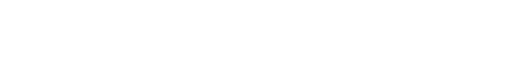 Дата:Дата:Подпись:Подпись:Подпись:Подпись:Должность:Должность:Должность:ФИО:ФИО:ФИО:М.П.М.П.М.П.М.П.М.П.М.П.М.П.М.П.М.П.М.П.М.П.М.П.М.П.М.П.М.П.М.П.М.П.М.П.М.П.М.П.СЛУЖЕБНЫЕ ОТМЕТКИСЛУЖЕБНЫЕ ОТМЕТКИСЛУЖЕБНЫЕ ОТМЕТКИСЛУЖЕБНЫЕ ОТМЕТКИСЛУЖЕБНЫЕ ОТМЕТКИСЛУЖЕБНЫЕ ОТМЕТКИСЛУЖЕБНЫЕ ОТМЕТКИСЛУЖЕБНЫЕ ОТМЕТКИСЛУЖЕБНЫЕ ОТМЕТКИСЛУЖЕБНЫЕ ОТМЕТКИСЛУЖЕБНЫЕ ОТМЕТКИСЛУЖЕБНЫЕ ОТМЕТКИСЛУЖЕБНЫЕ ОТМЕТКИСЛУЖЕБНЫЕ ОТМЕТКИСЛУЖЕБНЫЕ ОТМЕТКИСЛУЖЕБНЫЕ ОТМЕТКИСЛУЖЕБНЫЕ ОТМЕТКИСЛУЖЕБНЫЕ ОТМЕТКИСЛУЖЕБНЫЕ ОТМЕТКИСЛУЖЕБНЫЕ ОТМЕТКИПолучено:Получено:Получено:Получено:Получено:Получено:Получено:Получено:Получено:Получено:Получено:Получено:Получено:Получено:Получено:Получено:Получено:Получено:Получено:Получено:Дата:Дата:Дата:Дата:Дата:ФИО сотрудника ФИО сотрудника ФИО сотрудника ФИО сотрудника ФИО сотрудника ФИО сотрудника ФИО сотрудника ФИО сотрудника ФИО сотрудника ФИО сотрудника Подпись сотрудника Подпись сотрудника Подпись сотрудника Подпись сотрудника Подпись сотрудника Сведения о Клиенте:Сведения о Клиенте:Сведения о Клиенте:Сведения о Клиенте:Сведения о Клиенте:Сведения о Клиенте:Сведения о Клиенте:Сведения о Клиенте:Сведения о Клиенте:Сведения о Клиенте:Сведения о Клиенте:Сведения о Клиенте:Сведения о Клиенте:ФИО / наименование:ФИО / наименование:ФИО / наименование:Код клиента:Код клиента:Код клиента:Договор на брокерское обслуживание:Договор на брокерское обслуживание:Договор на брокерское обслуживание: Настоящим прошу предоставлять мне в соответствии с Регламентом Ежемесячные отчеты на бумажном носителе. С порядком предоставления указанных отчетов на бумажном носителе ознакомлен и согласен. Уведомлен о том, что Банк вправе прекратить предоставление указанных отчетов на бумажном носителе в одностороннем порядке и согласен с этим. Настоящим прошу предоставлять мне в соответствии с Регламентом Ежемесячные отчеты на бумажном носителе. С порядком предоставления указанных отчетов на бумажном носителе ознакомлен и согласен. Уведомлен о том, что Банк вправе прекратить предоставление указанных отчетов на бумажном носителе в одностороннем порядке и согласен с этим. Настоящим прошу предоставлять мне в соответствии с Регламентом Ежемесячные отчеты на бумажном носителе. С порядком предоставления указанных отчетов на бумажном носителе ознакомлен и согласен. Уведомлен о том, что Банк вправе прекратить предоставление указанных отчетов на бумажном носителе в одностороннем порядке и согласен с этим. Настоящим прошу предоставлять мне в соответствии с Регламентом Ежемесячные отчеты на бумажном носителе. С порядком предоставления указанных отчетов на бумажном носителе ознакомлен и согласен. Уведомлен о том, что Банк вправе прекратить предоставление указанных отчетов на бумажном носителе в одностороннем порядке и согласен с этим. Настоящим прошу предоставлять мне в соответствии с Регламентом Ежемесячные отчеты на бумажном носителе. С порядком предоставления указанных отчетов на бумажном носителе ознакомлен и согласен. Уведомлен о том, что Банк вправе прекратить предоставление указанных отчетов на бумажном носителе в одностороннем порядке и согласен с этим. Настоящим прошу предоставлять мне в соответствии с Регламентом Ежемесячные отчеты на бумажном носителе. С порядком предоставления указанных отчетов на бумажном носителе ознакомлен и согласен. Уведомлен о том, что Банк вправе прекратить предоставление указанных отчетов на бумажном носителе в одностороннем порядке и согласен с этим. Настоящим прошу предоставлять мне в соответствии с Регламентом Ежемесячные отчеты на бумажном носителе. С порядком предоставления указанных отчетов на бумажном носителе ознакомлен и согласен. Уведомлен о том, что Банк вправе прекратить предоставление указанных отчетов на бумажном носителе в одностороннем порядке и согласен с этим. Настоящим прошу предоставлять мне в соответствии с Регламентом Ежемесячные отчеты на бумажном носителе. С порядком предоставления указанных отчетов на бумажном носителе ознакомлен и согласен. Уведомлен о том, что Банк вправе прекратить предоставление указанных отчетов на бумажном носителе в одностороннем порядке и согласен с этим. Настоящим прошу предоставлять мне в соответствии с Регламентом Ежемесячные отчеты на бумажном носителе. С порядком предоставления указанных отчетов на бумажном носителе ознакомлен и согласен. Уведомлен о том, что Банк вправе прекратить предоставление указанных отчетов на бумажном носителе в одностороннем порядке и согласен с этим. Настоящим прошу предоставлять мне в соответствии с Регламентом Ежемесячные отчеты на бумажном носителе. С порядком предоставления указанных отчетов на бумажном носителе ознакомлен и согласен. Уведомлен о том, что Банк вправе прекратить предоставление указанных отчетов на бумажном носителе в одностороннем порядке и согласен с этим. Настоящим прошу предоставлять мне в соответствии с Регламентом Ежемесячные отчеты на бумажном носителе. С порядком предоставления указанных отчетов на бумажном носителе ознакомлен и согласен. Уведомлен о том, что Банк вправе прекратить предоставление указанных отчетов на бумажном носителе в одностороннем порядке и согласен с этим. Настоящим заявляю об отказе от предоставления Банком Ежемесячных отчетов на бумажном носителе. В предоставлении указанных отчетов на бумажном носителе не нуждаюсь. Все последствия этого принимаю на себя. Настоящим заявляю об отказе от предоставления Банком Ежемесячных отчетов на бумажном носителе. В предоставлении указанных отчетов на бумажном носителе не нуждаюсь. Все последствия этого принимаю на себя. Настоящим заявляю об отказе от предоставления Банком Ежемесячных отчетов на бумажном носителе. В предоставлении указанных отчетов на бумажном носителе не нуждаюсь. Все последствия этого принимаю на себя. Настоящим заявляю об отказе от предоставления Банком Ежемесячных отчетов на бумажном носителе. В предоставлении указанных отчетов на бумажном носителе не нуждаюсь. Все последствия этого принимаю на себя. Настоящим заявляю об отказе от предоставления Банком Ежемесячных отчетов на бумажном носителе. В предоставлении указанных отчетов на бумажном носителе не нуждаюсь. Все последствия этого принимаю на себя. Настоящим заявляю об отказе от предоставления Банком Ежемесячных отчетов на бумажном носителе. В предоставлении указанных отчетов на бумажном носителе не нуждаюсь. Все последствия этого принимаю на себя. Настоящим заявляю об отказе от предоставления Банком Ежемесячных отчетов на бумажном носителе. В предоставлении указанных отчетов на бумажном носителе не нуждаюсь. Все последствия этого принимаю на себя. Настоящим заявляю об отказе от предоставления Банком Ежемесячных отчетов на бумажном носителе. В предоставлении указанных отчетов на бумажном носителе не нуждаюсь. Все последствия этого принимаю на себя. Настоящим заявляю об отказе от предоставления Банком Ежемесячных отчетов на бумажном носителе. В предоставлении указанных отчетов на бумажном носителе не нуждаюсь. Все последствия этого принимаю на себя. Настоящим заявляю об отказе от предоставления Банком Ежемесячных отчетов на бумажном носителе. В предоставлении указанных отчетов на бумажном носителе не нуждаюсь. Все последствия этого принимаю на себя. Настоящим заявляю об отказе от предоставления Банком Ежемесячных отчетов на бумажном носителе. В предоставлении указанных отчетов на бумажном носителе не нуждаюсь. Все последствия этого принимаю на себя.Дата:Подпись:Подпись:Подпись:ФИО:М.П.СЛУЖЕБНЫЕ ОТМЕТКИСЛУЖЕБНЫЕ ОТМЕТКИСЛУЖЕБНЫЕ ОТМЕТКИСЛУЖЕБНЫЕ ОТМЕТКИСЛУЖЕБНЫЕ ОТМЕТКИСЛУЖЕБНЫЕ ОТМЕТКИСЛУЖЕБНЫЕ ОТМЕТКИСЛУЖЕБНЫЕ ОТМЕТКИСЛУЖЕБНЫЕ ОТМЕТКИСЛУЖЕБНЫЕ ОТМЕТКИСЛУЖЕБНЫЕ ОТМЕТКИДата получения заявленияДата получения заявленияДата получения заявленияДата получения заявленияВремя получения заявленияВремя получения заявленияВремя получения заявленияВремя получения заявленияВремя получения заявленияВремя получения заявленияСотрудник, принявший заявление«___» _______________ 201_«___» _______________ 201_«___» _______________ 201_«___» _______________ 201___:__:____:__:____:__:____:__:____:__:____:__:_________________________________Подпись лица, являющегося фактическим получателем дохода/ Signature of actual income recipient ________________________________/____________________/МП/Place for sealЗАПОЛНЯЕТСЯ АКБ «Держава» ПАО/ Filled by PJSCB “DERZHAVA”Входящий №/ Registration №ФИО / код / подпись сотрудника/Last, first and middle names/code/Officer’s signatureДата и время получения/ Date and time of acceptanceподписьФИОдатаКлиент: (Ф.И.О. / наименование)Client: (Last, first and middle names/ Corporate name)__________________________________________________________________________________№ договора (брокерского счета)Contract № (broker’s account)1__________________________________________________________________________________№ФИО/ Наименование организации/Last, first and middle names/ Corporate name3Сведения о документе, удостоверяющем личность/номер и дата регистрационного документа, орган его выдавший/ Information regarding identity document/ № and date of registration document, issuing authority. Адрес регистрации и фактический адрес/ Place of registration and place of location 4Гражданство/ Юрисдикция/ Nationality / Jurisdiction 5Государство налогового резидентства/ State of tax residence6Основание для признания фактическим получателем дохода (указать все)/ Grounds of  adoption as actual income recipient (specify all )7Клиент (уполномоченное лицо)/Client (authorised person)__________________________/_____________________________/МП/Place for sealЗАПОЛНЯЕТСЯ АКБ «Держава» ПАО/ Filled by PJSCB “DERZHAVA”Входящий №/Registration №ФИО / код / подпись сотрудника Банка/Last, first and middle names / code /Officer’s signatureДата и время получения/ Date and time of acceptance